Accouplements permanents ou non, freinsObjectif : Appréhender les principales solutions constructives de mécanismes permettant de transmettre la puissance d’un arbre à un autre, sans adaptation de celle-ci.Fonction de service et fonctions techniques associées :Fonction FT13 : « Transmettre directement »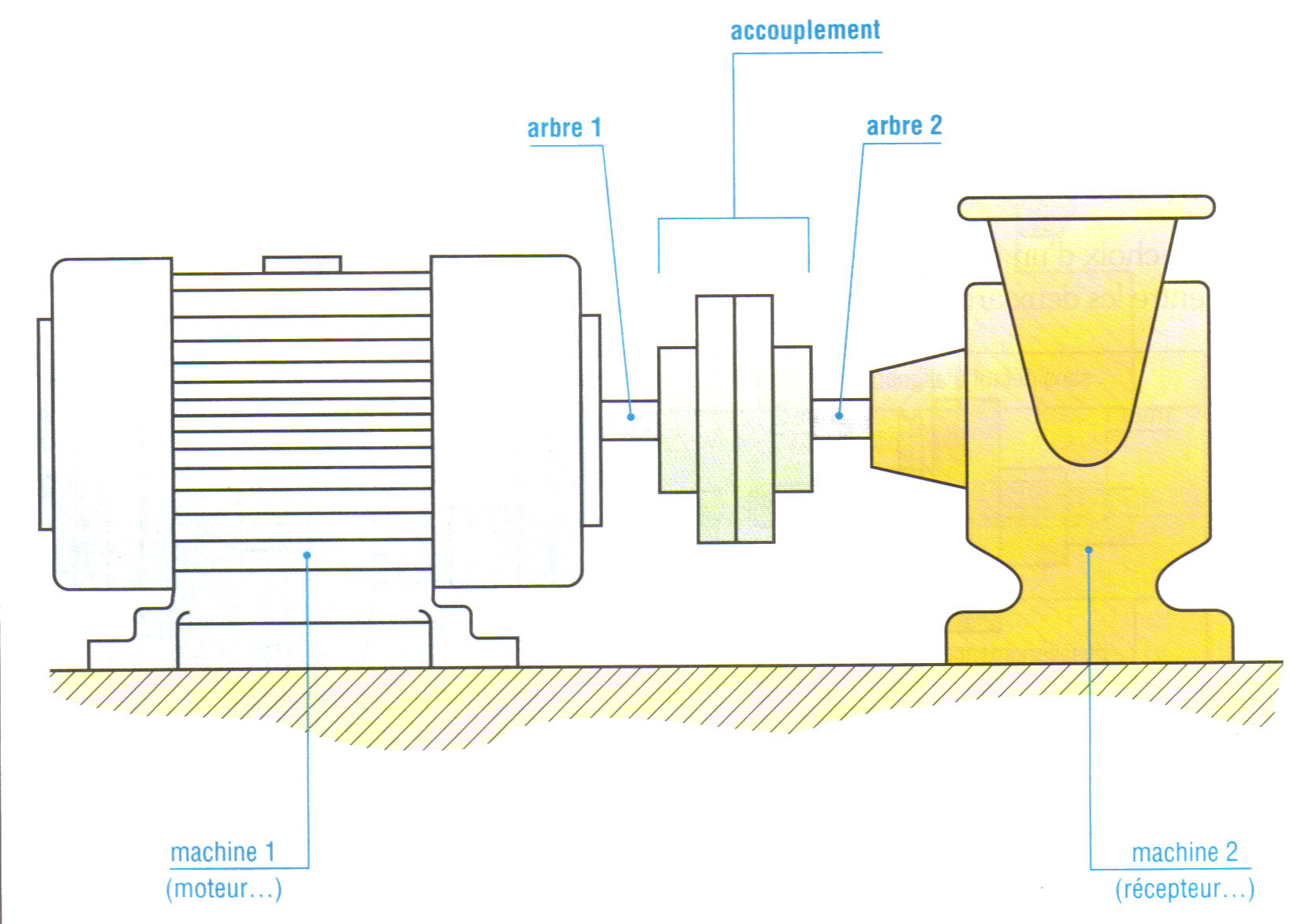 Un accouplement permanent est utilisé pour transmettre la vitesse et le couple entre deux arbres de transmission en prolongement l’un de l’autre comportant éventuellement des défauts d’alignement, sans modification des paramètres énergétiques (C et ).La plupart des accouplements cités ci-après sont disponibles commercialement.Fonction FT12 : « Transmettre par friction»L’accouplement non permanent permet de transmettre une puissance entre deux arbres alignés, sur certaines périodes de fonctionnement, et de l’interrompre sur des plages complémentaires.Embrayage :Basés sur les propriétés du frottement, les embrayages réalisent l’accouplement, ou le désaccouplement, de deux arbres au gré d’un utilisateur ou d’un automatisme, après les avoir amenés à la même vitesse de rotation.Frein :Les freins fonctionnent sur le même principe que les embrayages mis à part que l’un des arbres, fixe, sert de base pour arrêter progressivement le second par absorption de l’énergie cinétique des masses mobiles.Ce que l’on attend de l’élèveL’élève doit être capable de :Identifier des accouplements permanents ou non, des freins, dans un systèmeCommuniquer dans un vocabulaire technique adapté.Chapitre3. Solutions technologiquesObjectif général de formationIdentifier une solution technique, développer une culture des solutions technologiques.Paragraphe3.2 Constituants d’un systèmeSous paragraphe3.2.1 Transformateurs et modulateurs d’énergie associésConnaissancesAccouplements permanents ou non, freinsNiveau d’enseignementPremière TerminaleNiveau taxonomique2. Le contenu est relatif à l’acquisition de moyens d’expression et de communication : définir, utiliser les termes composant la discipline. Il s’agit de maîtriser un savoir « appris ».CommentaireSeuls les réducteurs à engrenage droit et à axes parallèles sont abordés.Il convient d’insister sur la complémentarité entre modulation et conversion d’énergie permettant de s’adapter aux caractéristiques de la charge.L’étude des convertisseurs d’énergie inclut les systèmes d’échanges thermiques.Les convertisseurs d’énergie sont traités en se limitant à leurs caractéristiques d’entrées/sorties externes. Le moteur thermique n’est étudié que dans le cas d’une hybridation.LiensTRANSFORMATEURS ET MODULATEURS
D’ENERGIE ASSOCIESFS1Transmettre la puissance de l’arbre 1 à 
l’arbre 2FT1Transmettre le mouvementFS1Transmettre la puissance de l’arbre 1 à 
l’arbre 2FT1Transmettre le mouvementFS1Transmettre la puissance de l’arbre 1 à 
l’arbre 2FT1Transmettre le mouvementFT2Transformer le mouvementFT2Transformer le mouvementFT1Transmettre le mouvementFT11Adapter le mouvementFT111Transmettre par adhérenceSystème poulie - courroieFT1Transmettre le mouvementFT11Adapter le mouvementFT111Transmettre par adhérenceSystème poulie - courroieFT1Transmettre le mouvementFT11Adapter le mouvementFT111Transmettre par adhérenceSystème poulie - courroieFT1Transmettre le mouvementFT11Adapter le mouvementFT111Transmettre par adhérenceSystème poulie - courroieFT112Transmettre par obstacle- Engrenages- ChaîneFT112Transmettre par obstacle- Engrenages- ChaîneFT12Transmettre par friction- Embrayage- FreinFT12Transmettre par friction- Embrayage- FreinFT13Transmettre directementAccouplements permanents rigides et élastiquesFT13Transmettre directementAccouplements permanents rigides et élastiquesAccouplements permanentsAccouplements permanentsAccouplements permanentsAccouplements permanentsAccouplements rigidesAccouplements élastiques ou flexiblesAccouplements élastiques ou flexiblesCardans et assimilésAucun désalignement possibleNon flexible en torsionFlexible en torsionDésalignement angulaireà plateauxà manchon goupilléà douille biconiquejoint d’Oldhamà denture bombéeà souffletà ressortà membrane soupleà blocs élastiquesjoint de cardanjoint tripodejoint à 4 billes